COMMITTEE INFORMATION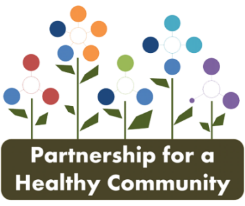 Co-Chairs: Jonathan Gauerke (jonathan.gauerke@carle.com) and Dawn Lochbaum (DMLochbaum@osfhealthcare.org) Support Person: Amy Roberts (aroberts@peoriacounty.org) Useful Resources: Partnership for a Healthy Community Website: https://healthyhoi.wildapricot.org/ Discussion Boards: https://healthyhoi.wildapricot.org/discussions 	Dashboard walk through for 2023-2025 Mental Health Interventions    AGENDAAccess Center Presentation- Tony Mills, Supervisor Call Center- Trillium Place/Carle Health- 1:30 pm-2 pm2 pm – 3:00 pmUpdatesSurvey results for MHFA training within the committee.Continued discussion on who else needs to be at the table? Updates: PCDS outreached and pending response, CHAIL Mobile Crisis contact (Jacob)Upcoming Guest Speakers: Chris Schaffner- JOLT Harm Reduction-TBDSTRIVE discussion on Cultural Diversity- Oct/Nov 2023Training opportunitiesMHFA trainer update on fall schedule from July meeting-JoanieAugust Discussion:Subcommittee development and team Telehealth -W-Fi survey results for tri-county area-Telehealth list from Access Center provided at last month’s meeting - Review of Telehealth Analytics pulled 6.21.23-Team member recruitmentCAHC-PCP toolkit discussion-Team member recruitmentNext Meeting Date: September 19, 2023, 1:30 pm – 3:00 pm @ OSF Center for Health Route 91Member Announcements: Please feel free to share relevant information & announcements.